ПРИНЯТО 	УТВЕРЖДЕНОНа педагогическом совете	Приказ № 68-1 от 25.08.2021гПротокол №1 от 25.08.2021г.	Заведующий МБДОУ-детский    	сад №286_____С.Ф. КазанцеваПРАВИЛАо порядке перевода и выбытия  обучающихся (воспитанников)МБДОУ –детский сад №286Екатеринбург2021г4.Порядок и условия осуществления перевода обучающихся из одной организации, осуществляющей образовательную деятельность по образовательным программам дошкольного образования, в МБДОУ –детский сад  №286Порядок и условия осуществления перевода обучающихся из одной организации, осуществляющей образовательную деятельность по образовательным программам дошкольного образования, в МБДОУ – детский сад № 286  в следующих случаях:по инициативе родителей (законных представителей) несовершеннолетнего обучающегося (далее - обучающийся);в случае прекращения деятельности исходной организации, аннулирования лицензии на осуществление образовательной деятельности (далее - лицензия);Перевод обучающихся не зависит от периода (времени) учебного года. Родители (законные представители) обучающегося вправе по собственной инициативе перевести обучающегося в государственную, муниципальную или частную образовательную организацию, осуществляющую образовательную деятельность по образовательным программам дошкольного образования. Родители (законные представители) ребёнка обращаются в Департамент образования:через официальный сайт Администрации города Екатеринбурга «екатеринбург.рф/жителям» /электронная приемная (https://екатеринбург.рф/%D1%81%D0%BF%D1%80%D0%B0%D0%B2%D0%BA%D0%B0/%D0%BF%D1%80%D0%B8%D0%B5%D0%BC%D0%BD%D0%B0%D1%8F#tab1);  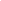 или по почте: 620014, Екатеринбург, пр. Ленина, 24 а.Ответы о наличии свободных мест будут готовить и направлять специалисты районных управлений образования (РУО).При положительном ответе:Родители (законные представители) отчисляют ребёнка из МДОО, которую посещают, приносят документы на зачисление в МДОО, по которому получили ответ о наличии свободного места и на этом для ребёнка и родителей перевод завершается. Родители пишут соответствующие заявления, заключают договор и ребёнок идёт в детский сад. В заявлении родителей (законных представителей) обучающегося об отчислении в порядке перевода в принимающую организацию указываются:а) фамилия, имя, отчество (при наличии) обучающегося;б) дата рождения;в) направленность группы;г) наименование принимающей организации. В случае переезда в другую местность родителей (законных представителей) обучающегося указывается в том числе населенный пункт, муниципальное образование, субъект Российской Федерации, в который осуществляется переезд.На основании заявления родителей (законных представителей) обучающегося об отчислении в порядке перевода исходная организация в трехдневный срок издает распорядительный акт об отчислении обучающегося в порядке перевода с указанием принимающей организации.Исходная организация выдает родителям (законным представителям) личное дело обучающегося (далее - личное дело) с описью содержащихся в нем документов. Родитель (законный представитель) личной подписью подтверждает получение личного дела с описью содержащихся в нем документов.Требование предоставления других документов в качестве основания для зачисления обучающегося в принимающую организацию в связи с переводом из исходной организации не допускается. Личное дело представляется родителями (законными представителями) обучающегося в принимающую организацию вместе с заявлением о зачислении обучающегося в указанную организацию в порядке перевода из исходной организации и предъявлением оригинала документа, удостоверяющего личность родителя (законного представителя) обучающегося. При отсутствии в личном деле копий документов, необходимых для приема в соответствии с Порядком приема на обучение по образовательным программам дошкольного образования, утвержденным приказом Министерства просвещения Российской Федерации от 15 мая 2020 г. N 236 "Об утверждении Порядка приема на обучение по образовательным программам дошкольного образования" (зарегистрирован Министерством юстиции Российской Федерации 17 июня 2020 г., регистрационный N 58681), принимающая организация вправе запросить такие документы у родителя (законного представителя).При приеме в порядке перевода на обучение по образовательным программам дошкольного образования выбор языка образования, родного языка из числа языков народов Российской Федерации, в том числе русского языка как родного языка, осуществляется по заявлениям родителей (законных представителей) несовершеннолетних обучающихся. После приема заявления и личного дела МБДОУ  заключает договор об образовании по образовательным программам дошкольного образования (далее - договор) с родителями (законными представителями) обучающегося и в течение трех рабочих дней после заключения договора издает распорядительный акт о зачислении обучающегося в порядке перевода.МБДОУ при зачислении обучающегося, отчисленного из исходной организации, в течение двух рабочих дней с даты издания распорядительного акта о зачислении обучающегося в порядке перевода письменно уведомляет исходную организацию о номере и дате распорядительного акта о зачислении обучающегося в принимающую организацию.ДОКУМЕНТ ПОДПИСАН ЭЛЕКТРОННОЙ ПОДПИСЬЮДОКУМЕНТ ПОДПИСАН ЭЛЕКТРОННОЙ ПОДПИСЬЮСВЕДЕНИЯ О СЕРТИФИКАТЕ ЭПСВЕДЕНИЯ О СЕРТИФИКАТЕ ЭПСертификат603332450510203670830559428146817986133868575810ВладелецКазанцева Светлана ФедоровнаДействителенС 05.04.2021 по 05.04.2022